REPUBLIQUEALGERIENNE	MINISTERE DE L'ENSEIGNEMENTSUPERIEUREDEMOCRATIQUEETPOPULAIRE	ET DE LA RECHERCHESCIENTIFIQUE 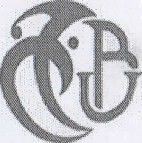 Nom :	Prénom:	Né(e) le:	à : N° d'inscription:	Domaine : SciencesetTechnologies	Filière:Aéronautique	Spécialité :Télécommunications Spatiales Diplôme préparé : Licence AcadémiqueL2Moyenne annuelle L2:	Total des Crédits cumulés l'année (S3+S4):                                                                           Total des Crédits cumulés dans le cursus:  Décision du jury : Admis /Session Blida le :                                                                                                                                                      Le Chef De Département  SemesterUnitésd'Enseignement (U.E)Unitésd'Enseignement (U.E)Unitésd'Enseignement (U.E)Unitésd'Enseignement (U.E)Matière(s) constitutive(s) de l'unité d'enseignementMatière(s) constitutive(s) de l'unité d'enseignementMatière(s) constitutive(s) de l'unité d'enseignementRésultatsObtenusRésultatsObtenusRésultatsObtenusRésultatsObtenusRésultatsObtenusRésultatsObtenusRésultatsObtenusRésultatsObtenusRésultatsObtenusSemesterNatureCode et IntituléCréditsRequisCoefIntitulé(s)CréditsRequisCoefMatière(s)Matière(s)Matière(s)U.EU.EU.ESemestreSemestreSemestreSemesterNatureCode et IntituléCréditsRequisCoefIntitulé(s)CréditsRequisCoefNoteCréditsSession/AnnéeNoteCréditsSession/AnnéeNoteCréditsSession                     Semester 3UEDUED S3 Unité d'Enseignement Découverte 32.002Navigation Aérienne1.001                     Semester 3UEDUED S3 Unité d'Enseignement Découverte 32.002RéglementationAéronautique1.001                     Semester 3UEFUEF S3 Unité d'Enseignement Fondamentale 310.005Mathématiques 36.003                     Semester 3UEFUEF S3 Unité d'Enseignement Fondamentale 310.005Ondes et Vibrations4.002                     Semester 3UEFUEF S3 Unité d'Enseignement Fondamentale 38.004Mécanique des Fluides4.002                     Semester 3UEFUEF S3 Unité d'Enseignement Fondamentale 38.004MécaniqueRationnelle4.002                     Semester 3UEMUEM S3 Unité d'Enseignement Méthodologique 39.005ElectroniqueGénérale2.001                     Semester 3UEMUEM S3 Unité d'Enseignement Méthodologique 39.005Probabilités et Statistiques4.002                     Semester 3UEMUEM S3 Unité d'Enseignement Méthodologique 39.005TravauxPratiquesElectroniqueGénérale2.001                     Semester 3UEMUEM S3 Unité d'Enseignement Méthodologique 39.005Travaux Pratiques Ondes et Vibrations1.001                     Semester 3UETEUT S3 Unité d'Enseignement Transversale 31.001Anglais1.001Semester 4UEFUEF S4 Unité d'Enseignement Fondamentale 418.009Electromagnétisme4.002Semester 4UEFUEF S4 Unité d'Enseignement Fondamentale 418.009MéthodesNumérique2.001Semester 4UEFUEF S4 Unité d'Enseignement Fondamentale 418.009mathématique44.002Semester 4UEFUEF S4 Unité d'Enseignement Fondamentale 418.009ElectroniqueDigitale4.002Semester 4UEFUEF S4 Unité d'Enseignement Fondamentale 418.009ElectroniqueFondamentale4.002Semester 4UEDUED S4 Unité d'Enseignement Découverte 42.002Droit de I Espace1.001Semester 4UEDUED S4 Unité d'Enseignement Découverte 42.002Introduction à I Aérospatiale1.001Semester 4UEMUEM S4 Unité d'Enseignement Méthodologique 49.005TravauxPratiquesElectroniqueDigitale2.001Semester 4UEMUEM S4 Unité d'Enseignement Méthodologique 49.005TravauxPratiquesElectroniqueFondamentale2.001Semester 4UEMUEM S4 Unité d'Enseignement Méthodologique 49.005TravauxPratiquesEnvironnementMatlab2001Semester 4UEMUEM S4 Unité d'Enseignement Méthodologique 49.005TravauxPratiquesMéthodesNumérique3002Semester 4UETUET S4 Unité d'Enseignement Transversale 41.001Anglais Technique 1.001